PARROCCHIA   SAN   PANCRAZIOR O M A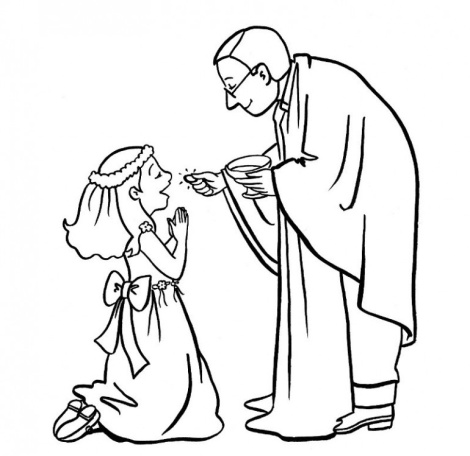 CATECHESI   di COMUNIONEANNO  2015/2016Percorso  si svolge in due anni:Primo anno:Incontri  al giovedì  ore 17/18.30Domenica S. Messa  ore 10.30Incontri  per i genitori  (almeno 3 durante l’anno)Secondo anno:Incontri  al martedi  ore 17/18.30Domenica S. Messa ore 10.30Incontri  per i genitori  (almeno 3 durante l’anno)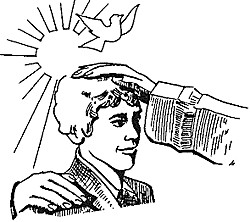 CATECHESI  di  CRESIMAANNO 2015/2016Percorso si svolge in tre anni:Incontri   al mercoledi  ore 17/18.30Domenica  S.Messa  ore 10.30Incontri  per i genitori  (almeno 3 durante l’anno)